Министерство образования и науки Калужской областиГосударственное автономное профессиональное образовательное учреждение Калужской области «Калужский колледж экономики и технологий»РАБОЧАЯ ПРОГРАММА УЧЕБНОЙ ДИСЦИПЛИНЫобщепрофессионального цикла Товароведение пищевых продуктовпрограммы профессионального обученияпо профессии ОфициантКалуга 2022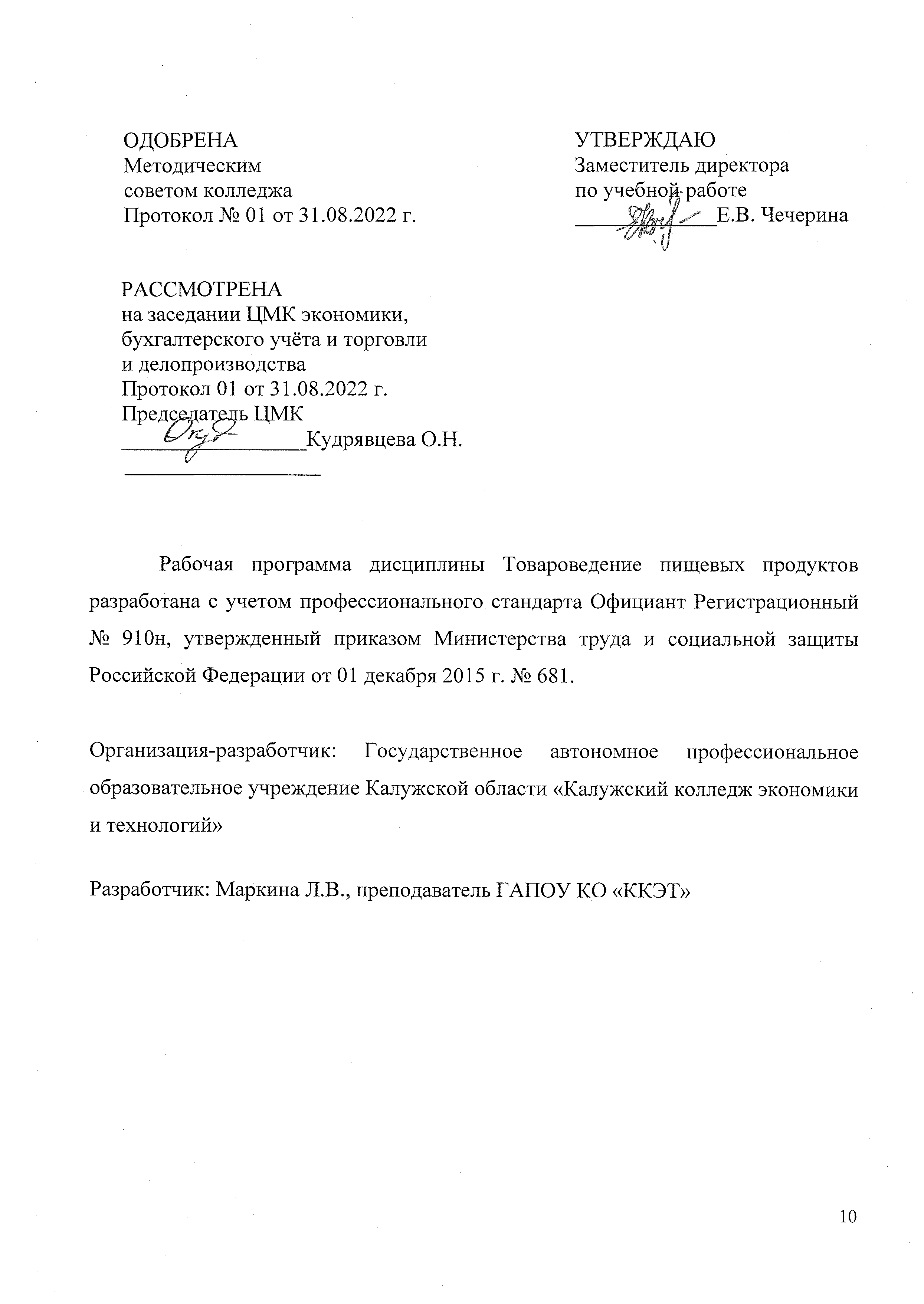 СОДЕРЖАНИЕ1. ОБЩАЯ ХАРАКТЕРИСТИКА РАБОЧЕЙ ПРОГРАММЫ УЧЕБНОЙ ДИСЦИПЛИНЫТовароведение пищевых продуктов1.1 Область применения рабочей программы 	Рабочая программа учебной дисциплины является частью программы профессионального обучения квалифицированных рабочих разработана с учетом профессионального стандарта Официант (Регистрационный № 910н, утвержденный приказом Министерства труда и социальной защиты Российской Федерации от 01 декабря 2015 г. № 681.)1.2 Место учебной дисциплины в структуре программы: общепрофессиональная дисциплина профессионального цикла1.3 Цели и задачи учебной дисциплины — требования к результатам освоения учебной дисциплины:В результате освоения учебной дисциплины обучающийся должен уметь:владеть методами оценки качества пищевых продуктов;определять качество основных групп товаров;давать краткую товароведную характеристику основных групп товаров;В результате освоения учебной дисциплины обучающийся должен знать:- методы оценки качества пищевых продуктов;- товароведческую характеристику основных групп товаров.СТРУКТУРА И СОДЕРЖАНИЕ УЧЕБНОЙ ДИСЦИПЛИНЫОбъем учебной дисциплины и виды учебной работы2.2. Тематический план и содержание учебной дисциплины 3. УСЛОВИЯ РЕАЛИЗАЦИИ ПРОГРАММЫ УЧЕБНОЙ ДИСЦИПЛИНЫ3.1. Для реализации программы учебной дисциплины предусмотрены следующие специальные помещения:Кабинет «Товароведения продовольственных товаров», оснащенный:учебным оборудованием (доской учебной, рабочим местом преподавателя, столами, стульями (по числу обучающихся), шкафами для хранения муляжей (инвентаря), раздаточного дидактического материала и др.); техническими средствами обучения (компьютером, средствами аудиовизуализации, мультимедийным проектором); наглядными пособиями (натуральными образцами продуктов, муляжами, плакатами, DVD фильмами, мультимедийными пособиями).3.2. Информационное обеспечение реализации программыДля реализации программы библиотечный фонд образовательной организации должен иметь печатные и/или электронные образовательные и информационные ресурсы, рекомендуемых для использования в образовательном процессе Печатные изданияГОСТ 31984-2012 Услуги общественного питания. Общие требования.- Введ.  2015-01-01. -  М.: Стандартинформ, 2014.-III, 8 с.ГОСТ 31985-2013 Услуги общественного питания. Термины и определения.- Введ. 2015 01-01. -  М.: Стандартинформ, 2014.-III, 10 с.Профессиональный стандарт «Повар». Приказ Министерства труда и социальной защиты РФ от 08.09.2015 № 610н (зарегистрировано в Минюсте России 29.09.2015 № 39023Матюхина З.П. Товароведение пищевых продуктов: учебник для нач. проф. образования / З.П. Матюхина. -  М.: Академия, 2013. – 336 с., [16] с. цв. ил.Калачев, С. Л. Теоретические основы товароведения и экспертизы : учебник для среднего профессионального образования / С. Л. Калачев. — 2-е изд., перераб. и доп. — Москва : Издательство Юрайт, 2020. — 478 с. — (Профессиональное образование). — ISBN 978-5-534-12041-7.Электронные издания:Российская Федерация. Законы.  О качестве и безопасности пищевых продуктов [Электронный ресурс]: федер. закон: [принят Гос. Думой  1 дек.1999 г.: одобр. Советом Федерации 23 дек. 1999 г.: в ред. на 13.07.2015г. № 213-ФЗ]. http://pravo.gov.ru/proxy/ips/?docbody=&nd=102063865&rdk=&backlink=1Российская Федерация. Постановления. Правила оказания услуг общественного питания [Электронный ресурс]: постановление Правительства РФ: [Утв. 15 авг. 1997 г. № 1036: в ред. от 10 мая 2007 № 276].- http://ozpp.ru/laws2/postan/post7.htmlhttp://www.foodprom.ru/journalswww - издательство - пищевая промышленностьhttp://zaita.ru/kachestvo/tovarovedenie-i-ekspertiza-kachestva-potrebitelskix-tovarov.html  - товароведение и экспертиза качества продовольственных товаровСанПиН  2.3.2. 1324-03Гигиенические требования к срокам годности и условиям хранения пищевых продуктов [Электронный ресурс]: постановление Главного государственного санитарного врача РФ от 22 мая 2003 г. № 98.             http://www.ohranatruda.ru/ot_biblio/normativ/data_normativ/46/46201/СанПиН 2.3.2.1078-01  Гигиенические требования безопасности и пищевой ценности пищевых продуктов [Электронный ресурс]: постановление Главного государственного санитарного врача РФ от 20 августа 2002 г. № 27 http://www.ohranatruda.ru/ot_biblio/normativ/data_normativ/46/46201/СанПиН 2.3.6. 1079-01 Санитарно-эпидемиологические требования к организациям общественного питания, изготовлению и оборотоспособности в них пищевых продуктов и продовольственного сырья [Электронный ресурс]: постановление Главного государственного санитарного врача РФ от 08 ноября 2001 г. № 31 [в редакции СП 2.3.6. 2867-11 «Изменения и дополнения» № 4»]. – Режим доступа: http://ohranatruda.ru/ot_biblio/normativ/data_normativ/9/9744/Калачев, С. Л. Теоретические основы товароведения и экспертизы : учебник для среднего профессионального образования / С. Л. Калачев. — 2-е изд., перераб. и доп. — Москва : Издательство Юрайт, 2020. — 478 с. — (Профессиональное образование). — ISBN 978-5-534-12041-7. — Текст : электронный // ЭБС Юрайт [сайт]. — URL: https://biblio-online.ru/bcode/446752 .КОНТРОЛЬ И ОЦЕНКА РЕЗУЛЬТАТОВ ОСВОЕНИЯ УЧЕБНОЙ ДИСЦИПЛИНЫПАСПОРТ РаБОЧЕЙ ПРОГРАММЫ УЧЕБНОЙ ДИСЦИПЛИНЫСТРУКТУРА и содержание УЧЕБНОЙ ДИСЦИПЛИНЫусловия реализации учебной дисциплиныКонтроль и оценка результатов Освоения учебной дисциплиныВид учебной работыОбъем часовОбязательная аудиторная учебная нагрузка (всего)54в том числе:практические занятия20Промежуточная аттестация в форме дифференцированного зачетаПромежуточная аттестация в форме дифференцированного зачетаНаименование разделов и темСодержание учебного материала и формы организации деятельности обучающихсяОбъем часов123Тема 1. Химический состав пищевых продуктовСодержание учебного материала 4Тема 1. Химический состав пищевых продуктовПищевые вещества: вода, минеральные вещества, углеводы, жиры, белки, витамины, ферменты. Состав пищевых веществ, значение в питании.2Тема 1. Химический состав пищевых продуктовЭнергетическая ценность пищевых продуктов2Тема 2.Классификация продовольственных товаровСодержание учебного материала 8Тема 2.Классификация продовольственных товаров1. Классификация продовольственных товаров. 4Тема 2.Классификация продовольственных товаров2. Качество и безопасность продовольственных товаров.4Тема 2.Классификация продовольственных товаровСамостоятельная работа обучающихся Работа над учебным материалом, ответы на контрольные вопросы; изучение нормативных материалов; решение задач и упражнений по образцу; решение ситуационных производственных (профессиональных задач); подготовка сообщений-Тема 3.Товароведная характеристика овощей, плодов, грибов и продуктов их переработкиСодержание учебного материала 6Тема 3.Товароведная характеристика овощей, плодов, грибов и продуктов их переработкиАссортимент и характеристика, значение в питании, общие требования к качеству свежих овощей, плодов, грибов и продуктов их переработки, в том числе региональных. Кулинарное назначение овощей, плодов, грибов и продуктов их переработки4Тема 3.Товароведная характеристика овощей, плодов, грибов и продуктов их переработкиУсловия и сроки хранения свежих овощей, плодов, грибов и продуктов их переработки2Тема 3.Товароведная характеристика овощей, плодов, грибов и продуктов их переработкиТематика лабораторных работ4Тема 3.Товароведная характеристика овощей, плодов, грибов и продуктов их переработки1. Изучение хозяйственно-ботанических сортов корнеплодов и оценка качества по стандарту. 2Тема 3.Товароведная характеристика овощей, плодов, грибов и продуктов их переработки2. Изучение помологических сортов семечковых плодов и оценка качества по стандарту2Тема 3.Товароведная характеристика овощей, плодов, грибов и продуктов их переработкиСамостоятельная работа обучающихся Работа над учебным материалом, ответы на контрольные вопросы; изучение нормативных материалов; решение задач и упражнений по образцу; решение ситуационных производственных (профессиональных задач); подготовка сообщений-Тема 4Товароведная характеристика зерновых товаровСодержание учебного материала 6Тема 4Товароведная характеристика зерновых товаровАссортимент и характеристика, значение в питании, общие требования к качеству зерна и продуктов его переработки: круп, муки, макаронных изделий, хлеба и хлебобулочных изделий.  Кулинарное назначение зерновых товаров. 4Тема 4Товароведная характеристика зерновых товаровУсловия и сроки хранения зерновых товаров2Тема 4Товароведная характеристика зерновых товаровТематика лабораторных работ2Тема 4Товароведная характеристика зерновых товаров1. Ознакомление с ассортиментом круп и макаронных изделий и оценка качества по стандарту2Тема 4Товароведная характеристика зерновых товаровСамостоятельная работа обучающихся Работа над учебным материалом, ответы на контрольные вопросы; изучение нормативных материалов; решение задач и упражнений по образцу; решение ситуационных производственных (профессиональных задач); подготовка сообщений-Тема 5.Товароведная характеристика молочных товаровСодержание учебного материала 4Тема 5.Товароведная характеристика молочных товаров1. Ассортимент и характеристика, значение в питании, общие требования к качеству молока и молочных продуктов. Кулинарное назначение молочных товаров2Тема 5.Товароведная характеристика молочных товаров2. Условия и сроки хранения молочных товаров2Тема 5.Товароведная характеристика молочных товаровТематика лабораторных работ2Тема 5.Товароведная характеристика молочных товаров1. Оценка качества молока, сливок, сыров по стандарту.2Тема 5.Товароведная характеристика молочных товаровСамостоятельная работа обучающихся Работа над учебным материалом, ответы на контрольные вопросы; изучение нормативных материалов; решение задач и упражнений по образцу; решение ситуационных производственных (профессиональных задач); подготовка сообщений-Тема 6Товароведная характеристика рыбы, рыбных продуктовСодержание учебного материала 4Тема 6Товароведная характеристика рыбы, рыбных продуктовАссортимент и характеристика, значение в питании, общие требования к качеству рыбы, рыбных продуктов. Кулинарное назначение рыбы, рыбных продуктов2Тема 6Товароведная характеристика рыбы, рыбных продуктовУсловия и сроки хранения рыбы и рыбных продуктов2Тема 6Товароведная характеристика рыбы, рыбных продуктовТематика лабораторных работ4Тема 6Товароведная характеристика рыбы, рыбных продуктов1. Оценка качества рыбы по органолептическим показателям. 2Тема 6Товароведная характеристика рыбы, рыбных продуктов2. Оценка качества рыбных консервов по органолептическим показателям тары, содержимого и герметичности. Расшифровка маркировки, указанной на упаковке.2Тема 6Товароведная характеристика рыбы, рыбных продуктовСамостоятельная работа обучающихся Работа над учебным материалом, ответы на контрольные вопросы; изучение нормативных материалов; решение задач и упражнений по образцу; решение ситуационных производственных (профессиональных задач); подготовка сообщений-Тема 7.Товароведная характеристика мяса и мясных продуктов Содержание учебного материала 4Тема 7.Товароведная характеристика мяса и мясных продуктов Ассортимент и характеристика, значение в питании, общие требования к качеству, кулинарное назначение мяса и мясных продуктов. 2Тема 7.Товароведная характеристика мяса и мясных продуктов Условия. сроки хранения мяса и мясных продуктов2Тема 7.Товароведная характеристика мяса и мясных продуктов Тематика лабораторных работ2Тема 7.Товароведная характеристика мяса и мясных продуктов 1. Органолептическая оценка качества мяса2Тема 7.Товароведная характеристика мяса и мясных продуктов Самостоятельная работа обучающихся Работа над учебным материалом, ответы на контрольные вопросы; изучение нормативных материалов; решение задач и упражнений по образцу; решение ситуационных производственных (профессиональных задач); подготовка сообщений-Тема 8.Товароведная характеристика, яичных продуктов, пищевых жировСодержание учебного материала 2Тема 8.Товароведная характеристика, яичных продуктов, пищевых жировАссортимент и характеристика, значение в питании, общие требования к качеству, кулинарное назначение  яичных продуктов1Тема 8.Товароведная характеристика, яичных продуктов, пищевых жировАссортимент и характеристика, значение в питании, общие требования к качеству пищевых жиров, кулинарное назначение. Условия, сроки хранения яичных продуктов, пищевых жиров1Тема 8.Товароведная характеристика, яичных продуктов, пищевых жировТематика лабораторных работ4Тема 8.Товароведная характеристика, яичных продуктов, пищевых жиров1. Определение вида и категории яиц по органолептическим показателям. Ознакомление с дефектами яиц. Установление допустимых и недопустимых дефектов.2Тема 8.Товароведная характеристика, яичных продуктов, пищевых жиров2. Ознакомление с ассортиментом и оценка качества пищевого жира по стандарту2Тема 8.Товароведная характеристика, яичных продуктов, пищевых жировСамостоятельная работа обучающихся -Тема 8.Товароведная характеристика, яичных продуктов, пищевых жировРабота над учебным материалом, ответы на контрольные вопросы; изучение нормативных материалов; решение задач и упражнений по образцу; решение ситуационных производственных (профессиональных задач); подготовка сообщений-Тема 9.Товароведная характеристика кондитерских и вкусовых товаров Содержание учебного материала 4Тема 9.Товароведная характеристика кондитерских и вкусовых товаров Ассортимент и характеристика, значение в питании, общие требования к качеству кондитерских и вкусовых товаров. Кулинарное назначение.2Тема 9.Товароведная характеристика кондитерских и вкусовых товаров Условия и сроки хранения2Тема 9.Товароведная характеристика кондитерских и вкусовых товаров Тематика лабораторных работ2Тема 9.Товароведная характеристика кондитерских и вкусовых товаров Ознакомление с ассортиментом кондитерских изделий и оценка качества по стандарту.2Тема 9.Товароведная характеристика кондитерских и вкусовых товаров Самостоятельная работа обучающихся-Тема 9.Товароведная характеристика кондитерских и вкусовых товаров Работа над учебным материалом, ответы на контрольные вопросы; изучение нормативных материалов; решение задач и упражнений по образцу; решение ситуационных производственных (профессиональных задач); подготовка сообщений-Всего:Всего:54Результаты обученияКритерии оценкиФормы и методы оценкиОсваиваемые знания:Осваиваемые знания:Осваиваемые знания:методы оценки качества пищевых продуктов; товароведческую характеристику основных групп товаров.Полнота ответов, точность формулировок, не менее 70% правильных ответов.Не менее 75% правильных ответов.Актуальность темы, адекватность результатов поставленным целям, полнота ответов, точность формулировок, адекватность применения профессиональной терминологииТекущий контрольпри проведении:-письменного/устного опроса;-тестирования;-оценки результатов внеаудиторной (самостоятельной) работы (докладов, рефератов, теоретической части проектов, учебных исследований и т.д.)Промежуточная аттестацияв форме дифференцированного зачета в виде: -письменных/ устных ответов, -тестирования.Осваиваемые умения:Осваиваемые умения:Осваиваемые умения:владеть методами оценки качества пищевых продуктов;определять качество основных групп товаров;давать краткую товароведную характеристику основных групп товаров;Правильность, полнота выполнения заданий, точность формулировок, точность расчетов, соответствие требованиямАдекватность, оптимальность выбора способов действий, методов, техник, последовательностей действий и т.д. Точность оценкиСоответствие требованиям инструкций, регламентов Рациональность действий и т.д.Текущий контроль:- защита отчетов по практическим/ лабораторным занятиям;- оценка заданий для внеаудиторной работы- экспертная оценка демонстрируемых умений, выполняемых действий в процессе практических/лабораторных занятийПромежуточная аттестация:- экспертная оценка выполнения практических заданий на зачете 